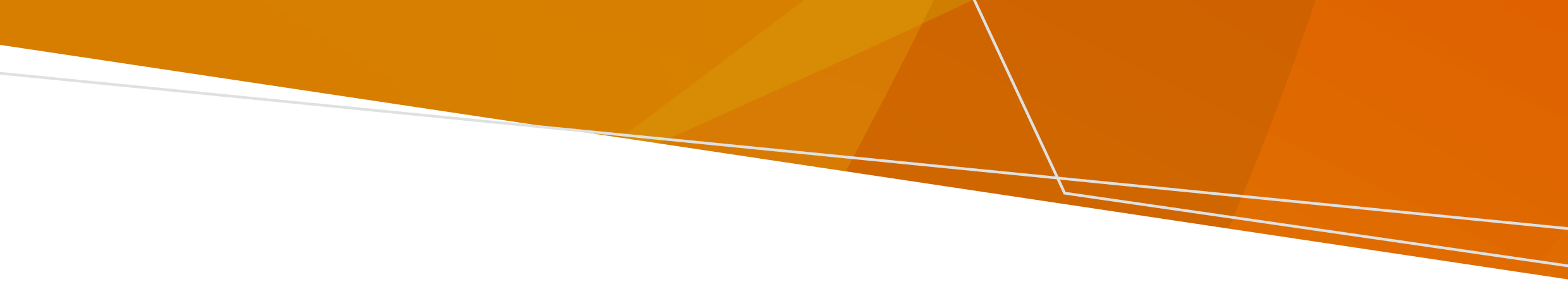 Quando torni a casa dopo un'alluvione, leggi queste informazioni per proteggere te stesso/a e la tua famiglia da eventuali infortuni o malattie.Come tornare a casa in sicurezzaNon camminare, nuotare o guidare in acque alluvionali, neanche se il livello dell'acqua è basso. Tieni i bambini e gli animali domestici lontano finché non è sicuro rientrare. Il contatto della pelle con le acque alluvionali e il fango possono provocare malattie e infezioni.  Evita il contatto con le acque alluvionali e lavati regolarmente le mani con acqua e sapone.Indossa stivali resistenti all'acqua e guanti di gomma o di pelle durante le pulizie.Copri eventuali tagli o piaghe che potrebbero entrare in contatto con le acque alluvionali. Se subisci un infortunio o un taglio, pulisci la ferita e contatta immediatamente il tuo medico. Fai attenzione alle seguenti cose quando entri in casa: gli allagamenti possono far sì che le acque di scarico entrino in casa; la fornitura di gas o elettricità potrebbe essere danneggiata; la struttura portante della casa potrebbe essere danneggiata; serpenti ed atri animali potrebbero rifugiarsi in casa tua, nel tuo giardino o capanno; getta via l'acqua stagnante che si è accumulata in contenitori nel giardino, in quanto le zanzare si riproducono al suo interno;se in casa è presente della muffa, devi farla eliminare prima di tornare.Se sei senza corrente elettrica, controlla il cibo o i medicinali nel frigorifero. Potresti doverli gettare. Non utilizzare un generatore portatile dentro casa, in quanto può causare intossicazione da monossido di carbonio e provocare grave malessere. Le alluvioni possono causare la contaminazione dell'acqua potabile. Verifica con la tua agenzia idrica se l'acqua del rubinetto è potabile. Se non sei collegato/a alla rete idrica pubblica e pensi che la tua fornitura privata sia stata colpita dall'alluvione, contatta il tuo comune.Non nuotare in acque alluvionali, al mare o in piscina, in quanto l'acqua potrebbe essere inquinata.Le alluvioni possono determinare spostamenti di parti della casa, quali tubature, lastre di cemento o piastrelle. Se trovi amianto, non "disturbare" il materiale e contatta il tuo comune.  Se il tuo sistema fognario è stato colpito, riduci il consumo di acqua e contatta un idraulico.Prenditi cura di te È normale provare molte emozioni; concediti un attimo di tempo per prenderti cura di te e per metterti in contatto con i tuoi cari per supporto. Se ti senti sopraffatto/a, puoi contattare le hub per la salute e il benessere mentale (Mental Health and Wellbeing Hubs) al numero 1300 375 330 per ricevere supporto gratuito. Se sei preoccupato/a per la tua salute, consulta il tuo medico di base. In caso di emergenza, chiama il numero 000. Se non puoi telefonare, dovresti recarti all'ospedale più vicino. Se tu o qualcuno che conosci siete in crisi, chiamate Lifeline al numero 13 11 14 o Beyond Blue al numero 1300 224 636. Ricevi assistenza economicaSe la tua casa è stata colpita da un'alluvione, potresti avere diritto a un sussidio d'emergenza una tantum. Per ulteriori informazioni, visita https://emergencypayments.dffh.vic.gov.auPotresti ricevere un sussidio di assistenza per il ripristino, chiamato Re-establishment Assistance, se non puoi vivere a casa tua perché è stata danneggiata, o se non puoi accedere a casa tua per più di 7 giorni. Per maggiori informazioni, visita https://services.dffh.vic.gov.au/personal-hardship-assistance-programÈ disponibile un sussidio, chiamato Disaster Recovery Allowance, per gli impiegati e le ditte individuali che hanno perso entrate a causa di una grande catastrofe. Puoi ricevere pagamenti per un massimo di 13 settimane dal disastro. Visita il sito web https://www.servicesaustralia.gov.au/natural-disaster-events?context=60042 per maggiori informazioni. Potresti aver diritto al sussidio del governo australiano chiamato Disaster Recovery Payment se hai subito un grave infortunio o se la tua casa è stata gravemente danneggiata a causa delle alluvioni. Gli adulti possono ricevere 1.000$, i bambini 400$. Visita https://www.servicesaustralia.gov.au/victorian-floods-october-2022-australian-government-disaster-recovery-payment per maggiori informazioni. Chiama la Flood Recovery Hotline al numero 1800 560 760 per assistenza nella ricerca di una sistemazione temporanea e per altri tipi di supporto. Se hai bisogno di aiuto per questioni legate all'assicurazione, chiama la linea di assistenza telefonica per le catastrofi dell'Insurance Council Australia al numero 1800 734 621. Per ricevere questa pubblicazione in un formato accessibile, invia un e-mail all'indirizzo pph.communications@health.vic.gov.au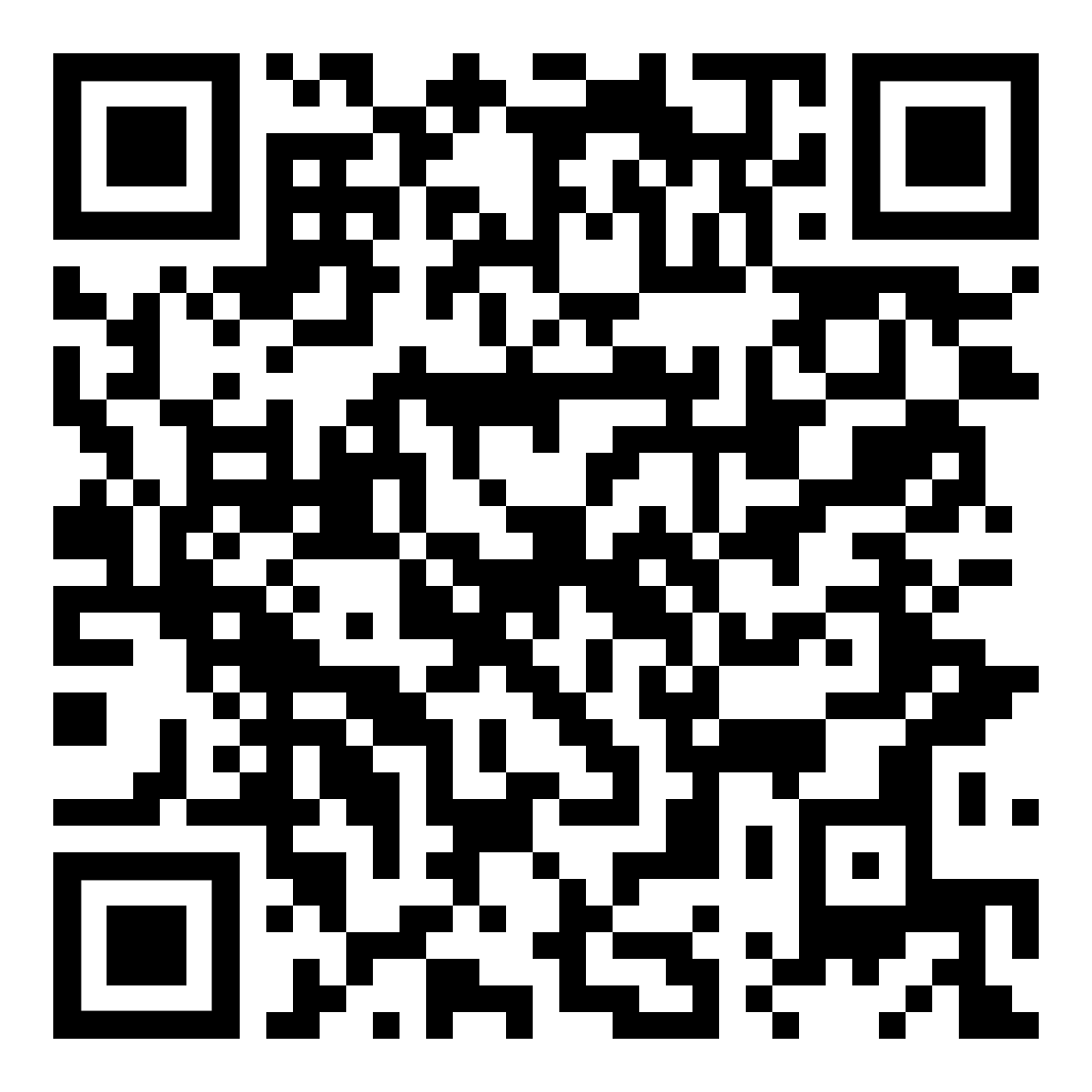 Tornare a casa dopo un'alluvioneInformazioni su come rimanere al sicuro dopo un'alluvione Italian | ItalianoOFFICIAL